Priorities for the WeekWeekly Calendar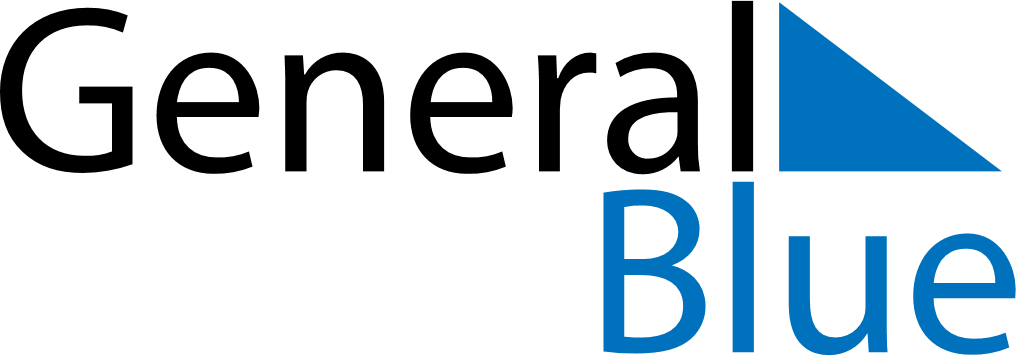 August 11, 2019 - August 17, 2019Weekly CalendarAugust 11, 2019 - August 17, 2019Weekly CalendarAugust 11, 2019 - August 17, 2019Weekly CalendarAugust 11, 2019 - August 17, 2019Weekly CalendarAugust 11, 2019 - August 17, 2019Weekly CalendarAugust 11, 2019 - August 17, 2019Weekly CalendarAugust 11, 2019 - August 17, 2019Weekly CalendarAugust 11, 2019 - August 17, 2019SUNAug 11MONAug 12TUEAug 13WEDAug 14THUAug 15FRIAug 16SATAug 176 AM7 AM8 AM9 AM10 AM11 AM12 PM1 PM2 PM3 PM4 PM5 PM6 PM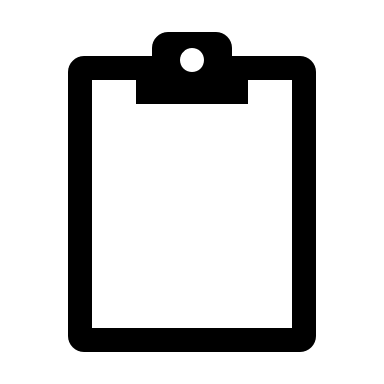 